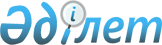 Шектеу іс-шараларын белгілеу туралы
					
			Күшін жойған
			
			
		
					Атырау облысы Қызылқоға ауданы Тасшағыл ауылдық округі әкімінің 2022 жылғы 26 сәуірдегі № 4 шешімі. Күші жойылды - Атырау облысы Қызылқоға ауданы Тасшағыл ауылдық округі әкімінің 2022 жылғы 7 маусымдағы № 6 шешімімен
      Ескерту. Күші жойылды - Атырау облысы Қызылқоға ауданы Тасшағыл ауылдық округі әкімінің 07.06.2022 № 6 (алғашқы ресми жарияланған күнінен бастап қолданысқа енгізіледі) шешімімен.
      Қазақстан Республикасының "Ветеринария туралы" Заңының 10-1-бабының 7) тармақшасына сәйкес, Қызылқоға ауданының бас мемлекеттік ветеринариялық-санитариялық инспекторының 2022 жылғы 18 сәуірдегі № 11-10/109 ұсынысы негізінде ШЕШТІМ:
      1. Атырау облысы Қызылқоға ауданы Тасшағыл ауылдық округіне қарасты "Ойтаң" шаруа қожалығының ұсақ қара малдары арасында инфекциялық энтеротоксемия ауруының пайда болуына байланысты шектеу іс-шаралары белгіленсін.
      2. Осы шешімнің орындалуын бақылауды өзіме қалдырамын.
      3. Осы шешім оның алғашқы ресми жарияланған күнінен бастап қолданысқа енгізіледі.
					© 2012. Қазақстан Республикасы Әділет министрлігінің «Қазақстан Республикасының Заңнама және құқықтық ақпарат институты» ШЖҚ РМК
				
      Округ әкімі

Г. Изимова
